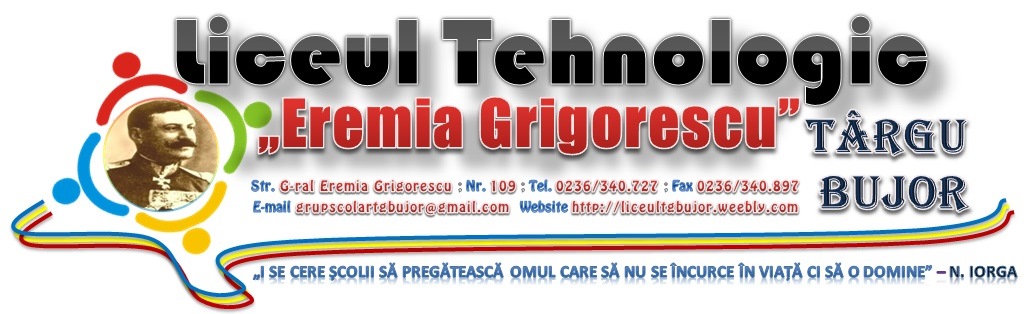 Legea 257 din 26 septembrie 2013pentru modificarea şi completarea Legii nr. 272/2004 privind protecţia şi promovarea drepturilor copiluluiPUBLICAT ÎN: MONITORUL OFICIAL nr. 607 din 30 septembrie 201325. La articolul 48, alineatele (2) şi (4) se modifică şi vor avea următorul cuprins:
    "(2) În cadrul procesului instructiv-educativ, copilul are dreptul de a fi tratat cu respect de către cadrele didactice, personalul didactic auxiliar şi cel administrativ şi de a fi informat asupra drepturilor sale, precum şi asupra modalităţilor de exercitare a acestora. Pedepsele corporale sau alte tratamente degradante în cadrul procesului instructiv-educativ sunt interzise.
    ..........................................................................
    (4) Cadrele didactice au obligaţia de a referi centrelor judeţene de resurse şi asistenţă educaţională/Centrului Municipiului Bucureşti de Resurse şi Asistenţă Educaţională cazurile de abuz, neglijare, exploatare şi orice altă formă de violenţă asupra copilului şi de a semnala serviciului public de asistenţă socială sau, după caz, direcţiei generale de asistenţă socială şi protecţia copilului aceste cazuri."67. Articolul 135 se modifică şi va avea următorul cuprins:
    "Art. 135. - (1) Constituie contravenţii următoarele fapte, dacă nu au fost săvârşite în astfel de condiţii încât, potrivit legii, să fie considerate infracţiuni:
    a) nerespectarea obligaţiei prevăzute la art. 9 alin. (1);
    b) nerespectarea obligaţiei prevăzute la art. 9 alin. (2);
    c) nerespectarea obligaţiilor prevăzute la art. 10 alin. (1) şi (3);
    d) nerespectarea obligaţiei prevăzute la art. 11 alin. (1);
    e) necomunicarea, de către organele de poliţie, a rezultatelor verificărilor specifice privind identitatea mamei, în conformitate cu prevederile art. 11 alin. (3);
    f) neefectuarea, de către serviciul public de asistenţă socială, a declaraţiei de înregistrare a naşterii, în conformitate cu prevederile art. 11 alin. (6);
    g) nerespectarea obligaţiei prevăzute la art. 11 alin. (7);
    h) nerespectarea obligaţiei prevăzute la art. 12 alin. (1);
    i) nerespectarea obligaţiilor prevăzute la art. 13 şi la art. 18 alin. (3);
    j) nerespectarea prevederilor art. 22 alin. (2)-(4) şi ale art. 83;
    k) nerespectarea prevederilor art. 35 alin. (1) şi (4);
    l) nerespectarea prevederilor art. 48 alin. (2);
    m) nerespectarea prevederilor art. 70;
    n) nerespectarea prevederilor art. 80 alin. (3);
    o) nerespectarea prevederilor art. 87 alin. (2);
    p) nerespectarea prevederilor art. 91^1;
    r) nerespectarea obligaţiei prevăzute la art. 92 lit. a);
    s) nerespectarea obligaţiei prevăzute la art. 96;
    ş) nerespectarea obligaţiei prevăzute la art. 97^1 alin. (1);
    t) nerespectarea prevederilor art. 106 alin. (1) lit. c)-k);
    ţ) nerespectarea prevederilor art. 118 alin. (1) lit. b).
    (2) Contravenţiile prevăzute la alin. (1) se sancţionează după cum urmează:
    a) cu amendă de la 500 lei la 1.000 lei, cele prevăzute la lit. a), c), g), h), i), k), m), n), o), r), s), ş);
    b) cu amendă de la 1.000 lei la 2.500 lei, cele prevăzute la lit. f) şi l);
    c) cu amendă de la 2.500 lei la 5.000 lei, cele prevăzute la lit. b), d), p) şi ţ);
    d) cu amendă de la 5.000 lei la 10.000 lei, cele prevăzute la lit. e), j) şi t).
    (3) Constatarea contravenţiilor şi aplicarea sancţiunii se fac de către ofiţerii şi agenţii de poliţie, în cazul contravenţiilor prevăzute la alin. (1) lit. i), j), o) şi p), precum şi de persoane anume desemnate dintre cele cu atribuţii de control din:
    a) Ministerul Sănătăţii, pentru contravenţiile prevăzute la alin. (1) lit. a), c) şi d);
    b) Ministerul Afacerilor Interne sau structurile subordonate acestuia, după caz, pentru contravenţiile prevăzute la alin. (1) lit. b) şi e);
    c) Ministerul Muncii, Familiei, Protecţiei Sociale şi Persoanelor Vârstnice, pentru contravenţiile prevăzute la alin. (1) lit. h), k), m), n), r), s), ş), t) şi ţ);
    d) Ministerul Educaţiei Naţionale, pentru contravenţia prevăzută la alin. (1) lit. l);
    e) consiliul judeţean, respectiv consiliul local al sectorului municipiului Bucureşti, pentru contravenţiile prevăzute la alin. (1) lit. f) şi g)."Legea 272 din 2004Publicat in Monitorul Oficial, Partea I nr. 557 din 23 iunie 2004Sectiunea 4 - Educatie, activitati recreative si culturaleArt. 47 (1) Copilul are dreptul de a primi o educatie care sa ii permita dezvoltarea, in conditii nediscriminatorii, a aptitudinilor si personalitatii sale. (2) Parintii copilului au cu prioritate dreptul de a alege felul educatiei care urmeaza sa fie data copiilor lor si au obligatia sa inscrie copilul la scoala si sa asigure frecventarea cu regularitate de catre acesta a cursurilor scolare. (3) Copilul care a implinit varsta de 14 ani poate cere incuviintarea instantei judecatoresti de a-si schimba felul invataturii si al pregatirii profesionale. Art. 48 (1) Ministerul Educatiei si Cercetarii, ca organ de specialitate al administratiei publice centrale, precum si inspectoratele scolare si unitatile de invatamant, ca institutii ale administratiei publice locale cu atributii in domeniul educatiei, sunt obligate sa intreprinda masuri necesare pentru: a) facilitarea accesului la educatia prescolara si asigurarea invatamantului general obligatoriu si gratuit pentru toti copiii; b) dezvoltarea de programe de educatie pentru parintii tineri, inclusiv in vederea prevenirii violentei in familie; c) organizarea de cursuri speciale de pregatire pentru copiii care nu pot raspunde la cerintele programei scolare nationale, pentru a nu intra prematur pe piata muncii; d) organizarea de cursuri speciale de pregatire pentru copiii care au abandonat scoala, in vederea reintegrarii lor in sistemul national de invatamant; e) respectarea dreptului copilului la timp de odihna si timp liber, precum si a dreptului acestuia de a participa liber la viata culturala si artistica; f) prevenirea abandonului scolar din motive economice, luand masuri active de acordare a unor servicii sociale in mediul scolar, cum sunt: hrana, rechizite, transport si altele asemenea. (2) In cadrul procesului instructiv-educativ copilul are dreptul de a fi tratat cu respect de catre cadrele didactice, de a fi informat asupra drepturilor sale, precum si asupra modalitatilor de exercitare a acestora. Pedepsele corporale in cadrul procesului instructiv-educativ sunt interzise. (3) Copilul, personal si, dupa caz, reprezentat sau asistat de reprezentantul sau legal, are dreptul de a contesta modalitatile si rezultatele evaluarii si de a se adresa in acest sens conducerii unitatii de invatamant, in conditiile legii. (4) Cadrele didactice au obligatia de a semnala serviciului public de asistenta sociala sau, dupa caz, directiei generale de asistenta sociala si protectia copilului cazurile de rele tratamente, abuzuri sau de neglijare a copiilor. Art. 49 (1) Copilul are dreptul la odihna si vacanta. (2) Copilul trebuie sa beneficieze de timp suficient pentru odihna si vacanta, sa participe in mod liber la activitati recreative proprii varstei sale si la activitatile culturale, artistice si sportive ale comunitatii. Autoritatile publice au obligatia sa contribuie, potrivit atributiilor ce le revin, la asigurarea conditiilor exercitarii in conditii de egalitate a acestui drept. (3) Autoritatile publice au obligatia sa asigure, potrivit atributiilor care le revin, locuri de joaca suficiente si adecvate pentru copii, in mod special in situatia zonelor intens populate.